Dickson County Schools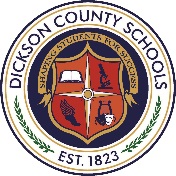 Acceptable Use Policy – Network and Equipment AccessPurpose:To establish guidelines for county-owned hardware, software, computer network access, Internet access, email usage, security and privacy for employees of Dickson County Schools.Objectives:Ensure the protection and proper use of proprietary, personal, privileged, or otherwise sensitive data and resources.Provide uninterrupted network resources to users.Maintain security of and access to networked data and resources on an authorized basis.Secure email from unauthorized access.Protect the confidentially and integrity of files and programs from unauthorized users.Inform users there is no expectation of privacy in their use of county-owned hardware, software, or computer network access and county email.Scope:This Acceptable Use Policy applies to all individuals who have been provided access rights to the Dickson County Schools networks, County Schools provided email, and/or wired or wireless Internet access.Prohibited Uses of DCBE Technology Resources:DCBE technology resources shall not be used for personal profit.DCBE technology resources shall not be used to further political causes.Users shall not upload or transfer out of district control any software licensed to the district.Users shall not bypass or attempt to bypass any of the district’s security or content filtering safeguards.Confidentiality of email communication cannot be assured.  Email correspondence may be a public record under the public records law and may be subject to public inspection.I hereby certify that I have read, understand, and agree to the terms and conditions set forth in this agreement._________________________________________Employee Printed Name_________________________________________Employee Signature_________________________________________Date